RESUMESanoop	                                                            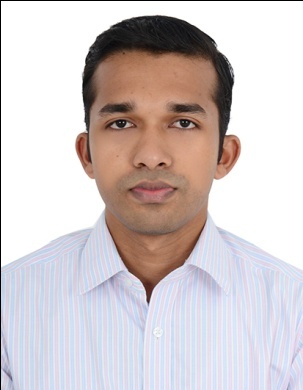 Commissioning Engineer (HVAC)Mobile	: Whatsapp +971504753686 / +919979971283Email: sanoop.376294@2freemail.com OBJECTIVETo be employed in a company where my expertise in the field of engineering and construction could be utilized for mutual benefitsSUMMARYWorking in a leading HVAC Commissioning company in Abu Dhabi, for various projects under project consultants such as ADNOC,GASCO,EMCO since December 2015 to till date. I have got experience in commissioning, estimation and execution of testing and balancing air supply, fresh air handling ,ventilation  and chilled water systems .Also include the execution of HVAC systemEXPERIENCE2015 December – Till date           T & C TECHNOLOGY LLC , ABU DHABICommissioning Engineer (HVAC)Duties and Responsibilities:Responsible for testing and balancing requirements and validating the commissioned systemsHandled the tasks of selecting equipment and preparing final commissioning reportPerformed responsibilities of monitoring potential enhancements as well as assists the senior commissioning engineer developing commissioning procedures Assigned the tasks of testing equipment and updating commissioning plans to the product managerResponsible for preparing field reports, verifying commissioned equipment , and troubleshooting equipment.Handled the tasks of preparing initial  commissioning process and update the same to the commissioning managerLIST OF MAJOR PROJECTS HANDLEDPRESIDENTIAL GUARD COMMAND at Mahwi ,Abu Dhabi  MEP by Siedco General Contracting LLC RUWAIS HOUSING COMPLEX PHASE : IV at Al Ruwais , Client : ADNOCAL JAZEERA TOWER at Abu Dhabi Corniche MEP  by Commodore Contracting Company LLC  AMERICAN COMMUNITY SCHOOL at Al Bateen , Abu Dhabi MEP by Crawford Electromechanical LLC CTS-12 - Fitting Building For Infantry at Al Hamra Um Al Ostan, Ruwais , Client : COMMAND OF MILITARY WORKS   CTS-1-Building at Al Hamra Um Al Ostan, Ruwais , Client : COMMAND OF MILITARY WORKS   SHAHAMA SLAUGHTER HOUSE at Al Shahama , Abu Dhabi MEP by Hills AC Central Works LLCBRITISH SCHOOL ,Al Kubairat at Al Bateen , Abu Dhabi MEP by Crawford     Electromechanical LLCEDUCATION2014 	        Technology Training And Research Institute    Cochin , KeralaExpert Program In Automotive Design (CAD/FEA) 2010 - 2014            Baselios Mathews II College Of Engineering     Kollam , Kerala B.Tech in Mechanical Engineering CAD & IT SKILLSCatia V5 R20, Ansys 12.0 , SolidWorks, Auto CAD 2010MS Office 2010 (Excel, Word)Windows (7 , XP, Vista)TRAINING PROGRAMS ATTENDED Expert Program In Automotive Design (CAD/FEA) from Technology Training & Research Institute, Cochin from July 2014 to September 2014PERSONAL DETAILSDate of Birth			:	August 28 1992	Marital Status  		  	:	Single	  Nationality			:	Indian Linguistic Ability		:	English, HindiDriving License        		:	India		  Visa Status                 	              :    	 EmploymentDECLARATIONI do hereby declare that the above written particulars are true to the best of my knowledge and belief.  Sanoop  